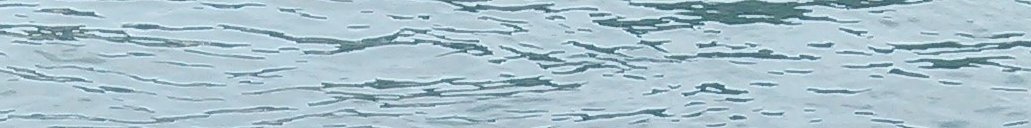 瀬戸内のアート資産をクルーズでめぐる、一泊2日のフィールド視察。道後温泉の町なかを写真家の蜷川実花が彩る「道後アート2015」に始まり、高速艇はやしおで島々をクルージング。江戸時代に潮待ちの港町として栄えた大崎下島・御手洗を散策し、島丸ごと精錬所の契島を望んで、700羽ものウサギが生息する大久野島では戦中の化学兵器製造の施設群を視察、尾道では地元企業立の美術館と県営倉庫の民間による活用の現場を訪れます。離島の創造的な活性化を試みる「ARTBASE百島」は、アーティストの柳幸典が廃校や元映画館をアートセンターとして再活用。鞆の浦ではアール・ブリュットをテーマとする美術館を訪れ、趣ある港町を散策します。瀬戸内の魅力をたっぷり詰め込んだ企画です。ぜひ奮ってご参加ください。【参加費】16,000円＝含む昼食代、夕食代（フレンチコース料理・定員40名）、観覧料、現地タクシー代※現地までの交通費、宿泊費、夕食時の飲み物代は別途、各自ご負担となります。【定員】50名（定員に達し次第、締切）　※宿泊を伴わない参加をご希望の場合は、ご相談ください。※1.　原則として現地集合・解散となります。上記ご参照のうえ、往復の交通は各自でご手配願います。※2.　尾道での宿泊は以下のホテルを予約しておりますので、10月6日までにご希望をお聞かせください（ツイン利用含め最大50名様まで）。宿泊費は各自、現地ホテルにてお支払いいただきます。Onomichi U2  https://www.onomichi-u2.com/hotel_cycle.htmlスタンダードツイン： 朝食付22,248円（2名様ご利用）、同シングルユース：11,664円グリーンヒルホテル尾道　　http://www.shimanami-gho.co.jp/　　　　  シングル禁煙・山側： 朝食付9,396円尾道ロイヤルホテル　http://www.kokusai-hotel.com/royal/　　　　  シングル禁煙・海側／禁煙・山側／喫煙・海側：　朝食付8,000円＝＝＝＝＝＝＝＝＝＝参加申込書　FAX：03-5439-4521（企業メセナ協議会 行）＝＝＝＝＝＝＝＝＝＝本件に関するお問合せ |　[公社]企業メセナ協議会事務局（担当 松木・荻原）　TEL：03-5439-45202015年10月22日（木）　　　　　【1日目＝道後温泉から大崎下島、大久野島へ】2015年10月22日（木）　　　　　【1日目＝道後温泉から大崎下島、大久野島へ】9：25羽田空港発（JAL433）⇒（松山空港10：55着、道後温泉行きバス11：02発）11：35～12：45道後温泉 集合（上記バスで11：34着）「蜷川実花×道後温泉　道後アート2015」 　　＊タクシーで松山観光港へ移動13：15～14：15松山観光港⇒大崎下島・御手洗港　　　　　　　 ＊フェリー内で昼食14：15～15：10大崎下島・御手洗町並み保存地区、劇場「乙女座」、御茶屋「若胡子屋」15：55～17：15大久野島・毒ガス貯蔵庫跡、砲台跡など旧軍施設18：00尾道着、ホテルにチェックイン（※2）19：00～21：00なかた美術館・レストラン「ロセアン」にて夕食　＊タクシー移動2015年10月23日（金）　　　　　　　　 　【2日目＝尾道から百島、鞆の浦へ】2015年10月23日（金）　　　　　　　　 　【2日目＝尾道から百島、鞆の浦へ】10：00～11：20県営倉庫の活用例「Onomichi U2」と「上屋倉庫3号」11：40～14：40ARTBASE百島（柳幸典、ス・ドホ、西野達の作品プラン等）、日章館  ＊昼食15：00～17：00鞆の津ミュージアム、福禅寺、鞆の浦散策17：00鞆　解散（バス・鞆車庫前17：02⇒福山駅17：32着）17：59福山駅発（のぞみ50号）⇒東京21：33着企業・団体名（役職）企業・団体名（役職）住所　〒住所　〒氏名E-mailTELFAX宿泊先ご希望10/22夕食：定員を超えた際は各自夕食となります。あらかじめ別行動をご希望の場合はチェック⇒□